Publicado en Barcelona el 23/11/2017 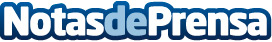 Apen optimiza la comunicación de sus clientes con el servicio de centralita virtualOIGAA Centrex es la centralita virtual de Apen, un canal de comunicación que se ha convertido en la mejor solución global en comunicaciones de ApenDatos de contacto:Carlos FernándezNota de prensa publicada en: https://www.notasdeprensa.es/apen-optimiza-la-comunicacion-de-sus-clientes Categorias: Imágen y sonido Telecomunicaciones Recursos humanos Premios http://www.notasdeprensa.es